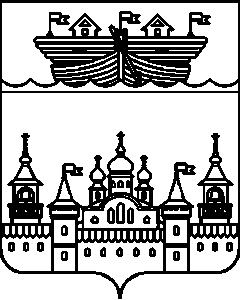 СЕЛЬСКИЙ СОВЕТВОЗДВИЖЕНСКОГО СЕЛЬСОВЕТАВОСКРЕСЕНСКОГО МУНИЦИПАЛЬНОГО РАЙОНАНИЖЕГОРОДСКОЙ ОБЛАСТИРЕШЕНИЕ29 декабря 2018 года	№ 53«О внесении изменений в решение сельского Совета Воздвиженского сельсовета от 27 декабря 2017 года № 41 «О бюджете Воздвиженского сельсовета на 2018 год и на плановый период 2019 и 2020 годов»В соответствии со ст. 153 БК РФ и п.1 ст.7 «Положения о бюджетном процессе в Воздвиженском сельсовете» сельский Совет Воздвиженского сельсовета решил:1.В решение сельского Совета от 27.12.2017 года № 41 «О бюджете Воздвиженского сельсовета на 2018 год и на плановый период 2019 и 2020 годов», с учетом решений № 14 от 27.04.2018 года «О внесении изменений в решение сельского Совета Воздвиженского сельсовета от 27 декабря 2017 года № 41 «О бюджете Воздвиженского сельсовета на 2018 год и на плановый период 2019 и 2020 годов», решения № 23 от 28.06.2018 года «О внесении изменений в решение сельского Совета Воздвиженского сельсовета от 27 декабря 2017 года № 41 «О бюджете Воздвиженского сельсовета на 2018 год и на плановый период 2019 и 2020 годов», решения № 25 от 04.09.2018 года «О внесении изменений в решение сельского Совета Воздвиженского сельсовета от 27 декабря 2017 года № 41 «О бюджете Воздвиженского сельсовета на 2018 год и на плановый период 2019 и 2020 годов», решения № 42 от 15.11.2018 года «О внесении изменений в решение сельского Совета Воздвиженского сельсовета от 27 декабря 2017 года № 41 «О бюджете Воздвиженского сельсовета на 2018 год и на плановый период 2019 и 2020 годов» и решения № 51 от 14.12.2018 года «О внесении изменений в решение сельского Совета Воздвиженского сельсовета от 27 декабря 2017 года № 41 «О бюджете Воздвиженского сельсовета на 2018 год и на плановый период 2019 и 2020 годов» внести следующие изменения:1.1.Пункт 1 изложить в новой редакции:«1.Утвердить основные характеристики бюджета Воздвиженского сельсовета на 2018 год:	1)общий объем доходов в сумме 13334031 рублей. 	2)общий объем расходов в сумме 13940280,19 рублей.	3)Дефицит в сумме 606249,19 рублей.	Утвердить основные характеристики бюджета Воздвиженского сельсовета на плановый период 2019 и 2020 годов: 	1)общий объем доходов на 2019 год в сумме 13606700 рублей, на 2020 год в сумме 14140900 рублей;	2)общий объем расходов на 2019 год в сумме 13606700 рублей, на 2020 год в сумме 14140900 рублей.»1.2.Пункт 15 изложить в новой редакции:«15.Предусмотренный ст.26 раздела 2 Положения о бюджетном устройстве и бюджетном процессе в Воздвиженском сельсовете Резервный фонд администрации на 2018 год утвердить в сумме 860 рублей, на 2019 год в сумме 12250 рублей, на 2020 год в сумме 640 рублей.»1.3.Приложение 3 изложить в новой редакции согласно приложения 1 к настоящему решению.1.4.Приложение 4 изложить в новой редакции согласно приложения 2 к настоящему решению. 1.5.Приложение 5 изложить в новой редакции согласно приложения 3 к настоящему решению. 1.6.Приложение 6 изложить в новой редакции согласно приложения 4 к настоящему решению. 1.7.Приложение 7 изложить в новой редакции согласно приложения 5 к настоящему решению 	2.Обнародовать настоящее решение на информационном стенде в здании администрации сельсовета и опубликовать в средствах массовой информации.3.Настоящее решения вступает в силу после его обнародования.4.Контроль за исполнением данного решения возложить на главу администрации Воздвиженского сельсовета Охотникова И.Н.Глава местного самоуправленияВоздвиженского сельсовета 						Н.П. ЛебедевПриложение 1 к решению № 53 от 29.12.2018 года«О внесении изменений в решение сельского Совета Воздвиженского сельсовета от 27 декабря 2017 года№ 41 «О бюджете Воздвиженского сельсовета на 2018 годи на плановый период 2019 и 2020 годов»«Приложение 3 к решению № 41 от 27. 12.2017 года Воздвиженского Сельского совета Воскресенского муниципального района Нижегородской области«О бюджете Воздвиженского сельсовета на 2018 годи на плановый период 2019 и 2020 годов»Поступление доходов по группам, подгруппам и статьям бюджетной классификации на 2018 год и на плановый период 2019 и 2020 годов(рубли)Приложение 2к решению № 53 от 29.12.2018 года«О внесении изменений в решение сельского Совета Воздвиженского сельсовета от 27 декабря 2017 года№ 41 «О бюджете Воздвиженского сельсовета на 2018 годи на плановый период 2019 и 2020 годов»«Приложение 4 к решению № 41 от 27. 12.2017 года Воздвиженского Сельского совета Воскресенского муниципального района Нижегородской области«О бюджете Воздвиженского сельсовета на 2018 годи на плановый период 2019 и 2020 годов»Источники финансирования дефицита бюджета Воздвиженского сельсоветарублейПриложение 3 к решению № 53 от 29.12.2018 года«О внесении изменений в решение сельского Совета Воздвиженского сельсовета от 27 декабря 2017 года№ 41 «О бюджете Воздвиженского сельсовета на 2018 годи на плановый период 2019 и 2020 годов»«Приложение 5 к решению № 41 от 27. 12.2017 года Воздвиженского Сельского совета Воскресенского муниципального района Нижегородской области«О бюджете Воздвиженского сельсовета на 2018 годи на плановый период 2019 и 2020 годов»Распределение бюджетных ассигнований по целевым статьям (муниципальным программам и непрограммным направлениям деятельности), группам видов расходов классификации расходов бюджета на 2018 год и на плановый период 2019 и 2020 годовПриложение 4к решению № 53  от 29.12.2018 года«О внесении изменений в решение сельского Совета Воздвиженского сельсовета от 27 декабря 2017 года№ 41 «О бюджете Воздвиженского сельсовета на 2018 годи на плановый период 2019 и 2020 годов»«Приложение 6 к решению № 41 от 27. 12.2017 года Воздвиженского Сельского совета Воскресенского муниципального района Нижегородской области«О бюджете Воздвиженского сельсовета на 2018 годи на плановый период 2019 и 2020 годов»Ведомственная структура расходов бюджета Воздвиженского сельсовета на 2018 год и на плановый период 2019 и 2020 годовПриложение 5к решению № 53 от 29.12.2018 года«О внесении изменений в решение сельского Совета Воздвиженского сельсовета от 27 декабря 2017 года№ 41 «О бюджете Воздвиженского сельсовета на 2018 годи на плановый период 2019 и 2020 годов»«Приложение 7 к решению № 41 от 27. 12.2017 года Воздвиженского Сельского совета Воскресенского муниципального района Нижегородской области«О бюджете Воздвиженского сельсовета на 2018 годи на плановый период 2019 и 2020 годовРаспределение бюджетных ассигнований по разделам, подразделам и группам видов расходов классификации расходов бюджета на 2018 год и на плановый период 2019 и 2020 годовКод бюджетной классификации Российской ФедерацииНаименование доходов2018 год2019 год2020 год10000000000000000Налоговые и неналоговые доходы31858003440100359930010100000000000000Налоги на прибыль, доходы49680052410055240010102000010000110Налог на доходы физических лиц49680052410055240010102010010000110Налог на доходы физических лиц с доходов, источником которых является налоговый агент, за исключением доходов, в отношении которых исчисление и уплата налога осуществляется в соответствии со статьями 227,227.1 и 228 Налогового кодекса Российской Федерации49680052410055240010300000000000000Налоги на товары (работы, услуги),реализуемые на территории Российской Федерации16932001910200199550010302000010000110Акцизы по подакцизным товарам (продукции), производимым на территории Российской Федерации16932001910200199550010302230010000110Доходы от уплаты акцизов на дизельное топливо, подлежащие распределению между бюджетами субъектов Российской Федерации и местными бюджетами с учетом установленных дифференцированных нормативов отчислений в местные бюджеты63160071590075910010302240010000110Доходы от уплаты акцизов на моторные масла для дизельных и (или) карбюраторных (инжекторных) двигателей, подлежащие распределению между бюджетами субъектов Российской Федерации и местными бюджетами с учетом установленных дифференцированных нормативов отчислений в местные бюджеты48005000520010302250010000110Доходы от уплаты акцизов на автомобильный бензин, подлежащие распределению между бюджетами субъектов Российской Федерации и местными бюджетами с учетом установленных дифференцированных нормативов отчислений в местные бюджеты11545001286200136270010302260010000110Доходы от уплаты акцизов на прямогонный бензин, подлежащие распределению между бюджетами субъектов Российской Федерации и местными бюджетами с учетом установленных дифференцированных нормативов отчислений в местные бюджеты- 97700-96900-13150010500000000000000Налоги на совокупный доход49005000510010503000010000110Единый сельскохозяйственный налог49005000510010503010010000110Единый сельскохозяйственный налог49005000510010600000000000000Налоги на имущество89690093640097940010601000000000110Налог на имущество физических лиц11210013450016140010601030100000110Налог на имущество физических лиц, взимаемый по ставкам, применяемым к объектам налогообложения, расположенным в границах сельских поселений11210013450016140010606000000000110Земельный налог78480080190081800010606030030000110Земельный налог с организаций20000020430020840010606033100000110Земельный налог с организаций, обладающим земельным участком, расположенным в границах сельских поселений20000020430020840010606040000000110Земельный налог с физических лиц58480059760060960010606043100000110Земельный налог с физических лиц, обладающих земельным участком, расположенным в границах сельских поселений58480059760060960010800000000000000Государственная пошлина60006200640010804000010000110Государственная пошлина за совершение нотариальных действий (за исключением действий, совершаемых консульскими учреждениями Российской Федерации)60006200640010804020010000110Государственная пошлина за совершение нотариальных действий должностными лицами органов местного самоуправления, уполномоченными в соответствии с законодательными актами Российской Федерации на совершение нотариальных действий.60006200640011300000000000000Доходы от оказания платных услуг (работ) и компенсации затрат государства88000582006050011301000000000130Доходы от оказания платных услуг (работ) 88000582006050011301990000000130Прочие доходы от оказания платных услуг (работ) 88000582006050011301995100000130Прочие доходы от оказания платных услуг (работ) получателями средств бюджетов сельских поселений88000582006050020000000000000000Безвозмездные поступления10148231101666001054160020200000000000000Безвозмездные поступления от других бюджетов бюджетной системы Российской Федерации10062931101666001054160020210000000000151Дотации бюджетам бюджетной системы Российской Федерации73133007658800822250020215001000000151Дотации на выравнивание бюджетной обеспеченности73133007658800822250020215001100000151Дотации бюджетам сельских поселений на выравнивание бюджетной обеспеченности73133007658800822250020215001100000151Дотация на выравнивание бюджетной обеспеченности сельских поселений за счет субвенции из областного бюджета73133007658800822250020230000000000151Субвенции бюджетам бюджетной системы Российской Федерации21220023580024440020235118000000151Субвенции бюджетам на осуществление первичного воинского учета на территориях, где отсутствуют военные комиссариаты21220023580024440020235118100000151Субвенции бюджетам сельских поселений на осуществление первичного воинского учета на территориях, где отсутствуют военные комиссариаты21220023580024440020235118100110151Субвенции бюджетам сельских поселений на осуществление первичного воинского учета на территориях, где отсутствуют военные комиссариаты за счет средств федерального бюджета21220023580024440020240000000000151Иные межбюджетные трансферты25374312272000207470020245160000000151Межбюджетные трансферты, передаваемые бюджетам для компенсации дополнительных расходов, возникших в результате решений, принятых органами власти другого уровня1206920020245160100000151Межбюджетные трансферты, передаваемые бюджетам сельских поселений для компенсации дополнительных расходов, возникших в результате решений, принятых органами власти другого уровня1206920020249999000000151Прочие межбюджетные трансферты , передаваемые бюджетам24167392272000207470020249999100000151Прочие межбюджетные трансферты, передаваемые бюджетам сельских поселений24167392272000207470020249999100000151Иные межбюджетные трансферты на сбалансированность 144510022720002074700Иные межбюджетные трансферты на сбалансированность по решению Земского собрания1595730020249999100000151Иные межбюджетные трансферты на доведение МРОТ до суммы 11163 рубля2056000020249999100000151Иные межбюджетные трансферты на реализацию проекта по поддержке местных инициатив2366660020249999100000151Субсидии на обеспечение развития и укрепления материально- технической базы домов культура и населенных пунктов с числом жителей до 50 тысяч человек за счет средств районного бюджета26763,7420249999100000151Субсидии на обеспечение развития и укрепления материально-технической базы домов культуры в населенных пунктах с числом жителей до 50 тысяч человек за счет средств областного бюджета104582,360020249999100000151Субсидии на обеспечение развития и укрепления материально-технической базы домов культуры в населенных пунктах с числом жителей до 50 тысяч человек за счет средств федерального бюджета238453,90020700000000000000Прочие безвоздмезные поступления853000020705000100000180Прочие безвозмездные поступления в бюджеты сельских поселений853000020705030100000180Прочие безвозмездные поступления в бюджеты сельских поселений8530000Всего133340311360670014140900Код бюджетной	классификации РФНаименование источников2018 год2019 год2020 год01 00 00 00 00 0000 000Источники внутреннего финансирования дефицита бюджета606249,190001 05 00 00 00 0000 500Увеличение остатка средств бюджетов-13334031-13606700-1414090001 05 02 00 00 0000 500Увеличение прочих остатков средств бюджетов-13334031-13606700-1414090001 05 02 01 00 0000 510Увеличение прочих остатков денежных средств бюджетов-13334031-13606700-1414090001 05 02 01 10 0000 510Увеличение прочих остатков денежных средств бюджетов сельских поселений-13334031-13606700-1414090001 05 00 00 00 0000 600Уменьшение остатков средств бюджетов13940280,19136067001414090001 05 02 00 00 0000 600Уменьшение прочих остатков средств бюджетов13940280,19136067001414090001 05 02 01 00 0000 610Уменьшение прочих остатков денежных средств бюджетов13940280,19136067001414090001 05 02 01 10 0000 610Уменьшение прочих остатков денежных средств бюджетов сельских поселений13940280,191360670014140900НаименованиеКод бюджетной классификацииКод бюджетной классификации2018 год2019 год2020 годНаименованиеЦелевая статья расходовВид расходов2018 год2019 год2020 годНаименованиеЦелевая статья расходовВид расходов2018 год2019 год2020 годНаименованиеЦелевая статья расходовВид расходов2018 год2019 год2020 годВсего расходов:00 0 00 00000013940280,191360670014140900Муниципальная программа "Охрана окружающей среды и благоустройство на территории Воздвиженского сельсовета Воскресенского муниципального района Нижегородской области" на 2018-2020 годы07 0 00 000000002851243,6629507203074360Подпрограмма "Благоустройство населённых пунктов Воздвиженского сельсовета"07 4 00 000000001066823,710405201078860Уборка мусора074 02 000000004250000Прочие мероприятия по благоустройству074 02 050300004250000Закупка товаров, работ и услуг для обеспечения государственных (муниципальных) нужд074 02 050302004250000Озеленение и благоустройство населённых пунктов 074 03 000000001260030003000Прочие мероприятия по благоустройству074 03 050300001260030003000Закупка товаров, работ и услуг для обеспечения государственных (муниципальных) нужд074 03 050302001260030003000В том числе : ремонт памятников1260030003000Уличное освещение населённых пунктов 07 4 05 00000000731170760400790800Уличное освещение (оплата за электроэнергию по договору) 07 4 05 01010000731170760400790800Закупка товаров, работ и услуг для обеспечения государственных (муниципальных) нужд07 4 05 01010200731170760400790800Уличное освещение населённых пунктов (ремонт)07 4 06 00000000748708685090010Прочие мероприятия по благоустройству07 4 06 05030000748708685090010Закупка товаров, работ и услуг для обеспечения государственных (муниципальных) нужд07 4 06 05030200748708685090010Содержание транспорта по благоустройству населённых пунктов07 4 08 00000000205683,7190270195050Прочие мероприятия по благоустройству07 4 08 05030000205683,7190270195050Закупка товаров, работ и услуг для обеспечения государственных (муниципальных) нужд07 4 08 05030200205683,7190270195050Подпрограмма "Содержание и ремонт автомобильных дорог общего пользования местного назначения"07 5 00 000000001784419,9619102001995500Зимнее содержание дорог07 5 01 00000000396000350000350000Содержание автомобильных дорог общего пользования местного значения и искусственных сооружений на них07 5 01 02030000396000350000350000Закупка товаров, работ и услуг для обеспечения государственных (муниципальных) нужд07 5 01 02030200396000350000350000Ремонт дорог, мостов и мостовых переходов07 5 02 000000001388419,9615602001645500Капитальный ремонт и ремонт автомобильных дорог общего пользования местного значения и искусственных сооружений на них07 5 02 020300001388419,9615602001645500Закупка товаров, работ и услуг для обеспечения государственных (муниципальных) нужд07 5 02 020302001388419,9615602001645500Муниципальная программа "Развитие культуры и спорта Воздвиженского сельсовета Воскресенского муниципального района Нижегородской области" на 2018-2020 годы09 0 00 00000000476564855377105759080Подпрограмма " Развитие культуры Воздвиженского сельсовета "09 1 00 00000000476564855377105759080Обеспечение деятельности клубных учреждений09 1 04 00000000476564855377105759080Расходы на обеспечение деятельности муниципальных домов культуры09 1 04 40590000439584855377105759080Расходы на выплаты персоналу в целях обеспечения выполнения функций государственными (муниципальными) органами, казёнными учреждениями, органами управления государственными внебюджетными фондами09 1 04 40590100360320847750004966000Закупка товаров, работ и услуг для обеспечения государственных (муниципальных) нужд09 1 04 40590200782300752370782740Иные бюджетные ассигнования09 1 04 40590800103401034010340Расходы местного бюджета на обеспечение развития и укрепление материально-технической базы муниципальных домов культуры за счёт средств федерального и областного бюджетов09 1 04 L4670036980000Закупка товаров, работ и услуг для обеспечения государственных (муниципальных) нужд09 1 04 L467020036980000Муниципальная программа «Обеспечение пожарной безопасности населения и территории Воздвиженского сельсовета Воскресенского муниципального района Нижегородской области» на 2018-2020 годы»11 0 00 000000002194372,3621741402259570Подпрограмма "Обеспечение пожарной безопасности"11 2 00 000000002194372,3621741402259570Реализация прав граждан Воздвиженского сельсовета на обеспечение безопасных условий жизнедеятельности по линии противопожарной защиты, создание необходимых предпосылок для укрепления пожарной безопасности в населённых пунктах Воздвиженского сельсовета, уменьшение гибели и травматизма, а также размера материальных потерь от пожаров 11 2 05 000000002194372,3621741402259570Расходы на обеспечение деятельности муниципальных подразделений, обеспечивающих пожарную безопасность на территории Воздвиженского сельсовета11 2 05 475900002194372,3621741402259570Расходы на выплаты персоналу в целях обеспечения выполнения функций государственными (муниципальными) органами, казёнными учреждениями, органами управления государственными внебюджетными фондами11 2 05 475901002063372,3620501002131500Закупка товаров, работ и услуг для обеспечения государственных (муниципальных) нужд11 2 05 47590200127880120920124950Иные бюджетные ассигнования11 2 05 47590800312031203120Непрограммные расходы77 0 00 000000004129016,1729441303047890Непрограммное направление деятельности77 7 00 000000004129016,1729441303047890Содержание аппарата управления77 7 01 000000002759689,1726675802774350Расходы на обеспечение функций органов местного самоуправления77 7 01 201900002056489,1720110802091750Расходы на выплаты персоналу в целях обеспечения выполнения функций государственными (муниципальными) органами, казёнными учреждениями, органами управления государственными внебюджетными фондами77 7 01 201901001889109,1718368001910400Закупка товаров, работ и услуг для обеспечения государственных (муниципальных) нужд77 7 01 20190200164140171040178110Иные бюджетные ассигнования77 7 01 20190800324032403240Глава местной администрации (исполнительно-распорядительного органа)77 7 01 20800000703200656500682600Расходы на выплаты персоналу в целях обеспечения выполнения функций государственными (муниципальными) органами, казёнными учреждениями, органами управления государственными внебюджетными фондами77 7 01 20800100703200656500682600Непрограммные расходы за счет средств федерального бюджета77 7 03 00000000212200235800244400Расходы на осуществление государственных полномочий Российской Федерации по первичному воинскому учёту на территориях, где отсутствуют военные комиссариаты77 7 03 51180000212200235800244400Расходы на выплаты персоналу в целях обеспечения выполнения функций государственными (муниципальными) органами, казёнными учреждениями, органами управления государственными внебюджетными фондами77 7 03 51180100188920192557200259Закупка товаров, работ и услуг для обеспечения государственных (муниципальных) нужд77 7 03 51180200232804324344141Прочие непрограмные расходы777 04 0000000011571274075029140Прочие мероприятия по благоустройству777 04 0503000022995000Закупка товаров, работ и услуг для обеспечения государственных (муниципальных) нужд777 04 0503020022995000Иные межбюджетные трансферты на повышение МРОТ с 1 мая 2018 года работникам муниципальных учреждений и органов местного самоуправления777 04 L219000020560000Расходы на выплаты персоналу в целях обеспечения выполнения функций государственными (муниципальными) органами, казёнными учреждениями, органами управления государственными внебюджетными фондами777 04 L2190100192300,4700Закупка товаров, работ и услуг для обеспечения государственных (муниципальных) нужд777 04 L219020013299,5300Расходы на реализацию проекта по поддержке местных инициатив за счёт средств областного бюджет777 04 S260000023666600Закупка товаров, работ и услуг для обеспечения государственных (муниципальных) нужд777 04 S260020023666600Резервный фонд районной администрации777 04 2110000010910000Закупка товаров, работ и услуг для обеспечения государственных (муниципальных) нужд777 04 2110020087600Социальное обеспечение и иные выплаты населению777 04 211003002150000Резервный фонд администрации Воздвиженского сельсовета777 04 2110100082012250640Иные бюджетные ассигнования777 04 2110180082012250640Предупреждение и ликвидация последствий чрезвычайных ситуаций и стихийных бедствий природного и техногенного характера777 04 250420002000000Закупка товаров, работ и услуг для обеспечения государственных (муниципальных) нужд777 04 250422002000000Расходы на оценку недвижимости, признание прав и регулирование отношений по муниципальной собственности777 04 2904000029700000Закупка товаров, работ и услуг для обеспечения государственных (муниципальных) нужд777 04 2904020029700000Другие вопросы в области социальной политики777 04 290600001842335003500Закупка товаров, работ и услуг для обеспечения государственных (муниципальных) нужд777 04 29060200350035003500Социальное обеспечение и иные выплаты населению777 04 2906030014923Прочие выплаты по обязательствам777 04 92260000395682500025000Закупка товаров, работ и услуг для обеспечения государственных (муниципальных) нужд777 04 92260200395682500025000НаименованиеКод бюджетной классификацииКод бюджетной классификацииКод бюджетной классификацииКод бюджетной классификацииКод бюджетной классификацииНаименованиеВедомствоРазделПодразделЦелевая статьяВид расходов2018 год2019 год2020 годАдминистрация Воздвиженского сельсовета Воскресенского муниципального района Нижегородской области01013940280,191360670014140900Общегосударственные вопросы010000 0 00 00000000286610827048302799990Функционирование Правительства Российской Федерации, высших исполнительных органов государственной власти субъектов Российской Федерации, местных администраций010400 0 00 00000000280812026675802774350Непрограммные расходы010477 0 00 00000000280812026675802774350Непрограммное направление деятельности010477 7 00 00000000280812026675802774350Содержание аппарата управления010477 7 01 000000002759689,1726675802774350Расходы на обеспечение функций органов местного самоуправления010477 7 01 201900002056489,1720110802091750Расходы на выплаты персоналу в целях обеспечения выполнения функций государственными (муниципальными) органами, казёнными учреждениями, органами управления государственными внебюджетными фондами010477 7 01 201901001889109,1718368001910400Закупка товаров, работ и услуг для обеспечения государственных (муниципальных) нужд010477 7 01 20190200164140171040178110Иные бюджетные ассигнования010477 7 01 20190800324032403240Глава местной администрации (исполнительно-распорядительного органа)010477 7 01 20800000703200656500682600Расходы на выплаты персоналу в целях обеспечения выполнения функций государственными (муниципальными) органами, казёнными учреждениями, органами управления государственными внебюджетными фондами010477 7 01 20800100703200656500682600Прочие непрограммные расходы010477 7 04 0000000048430,8300Иные межбюджетные трансферты на повышение МРОТ с 1 мая 2018 года работникам муниципальных учреждений и органов местного самоуправления0104777 04 L219000048430,8300Расходы на выплаты персоналу в целях обеспечения выполнения функций государственными (муниципальными) органами, казёнными учреждениями, органами управления государственными внебюджетными фондами0104777 04 L219010048430,8300Резервные фонды011100 0 00 0000000082012250640Непрограммные расходы011177 0 00 0000000082012250640Непрограммное направление деятельности011177 7 00 0000000082012250640Прочие непрограммные расходы011177 7 04 0000000082012250640Резервный фонд администрации Воздвиженского сельсовета0111777 04 2110100082012250640Иные бюджетные ассигнования0111777 04 2110180082012250640Другие общегосударственные вопросы011300 0 00 00000000471682500025000Непрограммные расходы011377 0 00 00000000471682500025000Непрограммное направление деятельности011377 7 00 00000000471682500025000Прочие непрограммные расходы011377 7 04 00000000471682500025000Резервный фонд районной администрации011377 7 04 21100000760000Закупка товаров, работ и услуг для обеспечения государственных (муниципальных) нужд011377 7 04 21100200760000Прочие выплаты по обязательствам муниципального района011377 7 04 92260000395682500025000Закупка товаров, работ и услуг для обеспечения государственных (муниципальных) нужд011377 7 04 92260200395682500025000Национальная оборона020000 0 00 00000000212200235800244400Мобилизационная и вневойсковая подготовка020300 0 00 00000000212200235800244400Непрограммные расходы020377 0 00 00000000212200235800244400Непрограммное направление деятельности020377 7 00 00000000212200235800244400Непрограммные расходы за счет средств федерального бюджета020377 7 02 00000000212200235800244400Расходы на осуществление государственных полномочий Российской Федерации по первичному воинскому учёту на территориях, где отсутствуют военные комиссариаты020377 7 02 51180000212200235800244400Расходы на выплаты персоналу в целях обеспечения выполнения функций государственными (муниципальными) органами, казёнными учреждениями, органами управления государственными внебюджетными фондами020377 7 02 51180100188920192557200259Закупка товаров, работ и услуг для обеспечения государственных (муниципальных) нужд020377 7 02 51180200232804324344141Национальная безопасность и правоохранительная деятельность030000 0 00 00000000235824221741402259570Защита населения и территории от чрезвычайных ситуаций природного и техногенного характера, гражданская оборона030900 0 00 000000002000000Непрограммные расходы030977 0 00 000000002000000Непрограммное направление деятельности03 0977 7 00 00000 0002000000Прочие непрограммные расходы030977 7 04 000000002000000Предупреждение и ликвидация последствий чрезвычайных ситуаций и стихийных бедствий природного и техногенного характера030977 7 04 250420002000000Закупка товаров, работ и услуг для обеспечения государственных (муниципальных) нужд030977 7 04 250422002000000Обеспечение пожарной безопасности031000 0 00 00000000233824221741402259570Муниципальная программа «Обеспечение пожарной безопасности населения и территории Воздвиженского сельсовета Воскресенского муниципального района Нижегородской области» на 2016-2018 годы»031011 0 00 000000002194372,3621741402259570Подпрограмма "Обеспечение пожарной безопасности"031011 2 00 000000002194372,3621741402259570Реализация прав граждан Воздвиженского сельсовета на обеспечение безопасных условий жизнедеятельности по линии противопожарной защиты, создание необходимых предпосылок для укрепления пожарной безопасности в раселённых пунктах Воздвиженского сельсовета, уменьшение гибели и травматизма, а также размера материальных потерь от пожаров 031011 2 05 0000000021943672,3621741402259570Расходы на обеспечение деятельности муниципальных подразделений, обеспечивающих пожарную безопасность на территории Воздвиженского сельсовета031011 2 05 475900002194372,3621741402259570Расходы на выплаты персоналу в целях обеспечения выполнения функций государственными (муниципальными) органами, казёнными учреждениями, органами управления государственными внебюджетными фондами031011 2 05 475901002063372,3620501002131500Закупка товаров, работ и услуг для обеспечения государственных (муниципальных) нужд031011 2 05 47590200127880120920124950Иные бюджетные ассигнования031011 2 05 47590800312031203120Непрограммные расходы0310770 00 00000000143869,6400Непрограммное направление деятельности0310777 00 00000000143869,6400Прочие непрограммные расходы0310777 04 00000000143869,6400Иные межбюджетные трансферты на повышение МРОТ с 1 мая 2018 года работникам муниципальных учреждений и органов местного самоуправления0310777 04 L2190000143869,6400Расходы на выплаты персоналу в целях обеспечения выполнения функций государственными (муниципальными) органами, казёнными учреждениями, органами управления государственными внебюджетными фондами0310777 04 L2190100143869,6400Национальная экономика040000 0 00 000000002106419,9619102001995500Дорожное хозяйство (дорожные фонды)040900 0 00 000000002081419,9619102001995500Муниципальная программа "Охрана окружающей среды и благоустройство на территории Воздвиженского сельсовета Воскресенского муниципального района Нижегородской области" на 2016-2018 годы040907 0 00 000000002081419,9619102001995500Подпрограмма "Содержание и ремонт автомобильных дорог общего пользования местного назначения"040907 5 00 000000002081419,9619102001995500Зимнее содержание дорог040907 5 01 00000000396000350000350000Содержание автомобильных дорог общего пользования местного значения и искусственных сооружений на них040907 5 01 02030000396000350000350000Закупка товаров, работ и услуг для обеспечения государственных (муниципальных) нужд040907 5 01 02030200396000350000350000Ремонт дорог, мостов и мостовых переходов040907 5 02 000000001388419,9615602001645500Капитальный ремонт и ремонт автомобильных дорог общего пользования местного значения и искусственных сооружений на них040907 5 02 020300001388419,9615602001645500Закупка товаров, работ и услуг для обеспечения государственных (муниципальных) нужд040907 5 02 020302001388419,9615602001645500Непрограммные расходы040977 0 00 0000000029700000Непрограммное направление деятельности040977 7 00 0000000029700000Прочие непрограммные расходы040977 7 04 0000000029700000Расходы на оценку недвижимости, признание прав и регулирование отношений по муниципальной собственности040977 7 04 2904000029700000Закупка товаров, работ и услуг для обеспечения государственных (муниципальных) нужд040977 7 04 2904020029700000Другие вопросы в области национальной экономики041200 0 00 000000002500000Непрограммные расходы041277 0 00 000000002500000Непрограммное направление деятельности041277 7 00 000000002500000Прочие непрограммные расходы041277 7 04 000000002500000Расходы на оценку недвижимости, признание прав и регулирование отношений по муниципальной собственности041277 7 04 290400002500000Закупка товаров, работ и услуг для обеспечения государственных (муниципальных) нужд041277 7 04 290402002500000Жилищно-коммунальное хозяйство050000 0 00 000000001551739,2310405201078860Благоустройство050300 0 00 000000001521739,2310405201078860Муниципальная программа "Охрана окружающей среды и благоустройство на территории Воздвиженского сельсовета Воскресенского муниципального района Нижегородской области" на 2016-2018 годы050307 0 00 000000001041823,710405201078860Подпрограмма "Благоустройство населённых пунктов сельсовета"050307 4 00 000000001041823,710405201078860Уборка мусора0503074 02 00000000425000 0Прочие мероприятия по благоустройству0503074 02 050300004250000Закупка товаров, работ и услуг для обеспечения государственных (муниципальных) нужд0503074 02 050302004250000Озеленение и благоустройство населённых пунктов 0503074 03 000000001260030003000Прочие мероприятия по благоустройству0503074 03 050300001260030003000Закупка товаров, работ и услуг для обеспечения государственных (муниципальных) нужд0503074 03 050302001260030003000в т.ч. ремонт памятников800030003000Ремонт колодцев460000Уличное освещение населённых пунктов 050307 4 05 00000000731170760400790800Уличное освещение (оплата за электроэнергию по договору) 050307 4 05 01010000731170760400790800Закупка товаров, работ и услуг для обеспечения государственных (муниципальных) нужд050307 4 05 01010200731170760400790800Уличное освещение населённых пунктов (ремонт)050307 4 06 00000000748708685090010Прочие мероприятия по благоустройству050307 4 06 05030000748708685090010Закупка товаров, работ и услуг для обеспечения государственных (муниципальных) нужд050307 4 06 05030200748708685090010Содержание транспорта по благоустройству населённых пунктов050307 4 08 00000000180683,7190270195050Прочие мероприятия по благоустройству050307 4 08 05030000180683,7190270195050Закупка товаров, работ и услуг для обеспечения государственных (муниципальных) нужд050307 4 08 05030200180683,7190270195050Непрограммные расходы0503770 00 00000000479915,5300Непрограммное направление деятельности0503777 00 00000000479915,5300Прочие непрограммные расходы0503777 04 00000000479915,5300Прочие мероприятия по благоустройству0503777 04 0503000022995000Закупка товаров, работ и услуг для обеспечения государственных (муниципальных) нужд0503777 04 0503020022995000Иные межбюджетные трансферты на повышение МРОТ с 1 мая 2018 года работникам муниципальных учреждений и органов местного самоуправления0503777 04 L219000013299,5300Закупка товаров, работ и услуг для обеспечения государственных (муниципальных) нужд0503777 04 L219020013299,5300Расходы на реализацию проекта по поддержке местных инициатив за счёт средств областного бюджет0503777 04 S260000023666600Закупка товаров, работ и услуг для обеспечения государственных (муниципальных) нужд0503777 04 S260020023666600Другие вопросы в области жилищно-коммунального хозяйства0505000 00 000000003000000Непрограммные расходы0503770 00 000000003000000Непрограммное направление деятельности0503777 00 000000003000000Прочие непрограммные расходы0503777 04 000000003000000Резервный фонд районной администрации0505777 04 211000003000000Закупка товаров, работ и услуг для обеспечения государственных (муниципальных) нужд0505777 04 211002003000000Культура, кинематография080000 0 00 00000000481564855377105759080Культура080100 0 00 00000000481564855377105759080Муниципальная программа "Развитие культуры и спорта Воздвиженского сельсовета Воскресенского муниципального района Нижегородской области" на 2016-2018 годы080109 0 00 00000000476564855377105759080Подпрограмма " Развитие культуры Воздвиженского сельсовета "080109 1 00 00000000476564855377105759080Обеспечение деятельности клубных учреждений080109 1 04 00000000476564855377105759080Расходы на обеспечение деятельности муниципальных домов культуры080109 1 04 405900004439584855377105759080Расходы на выплаты персоналу в целях обеспечения выполнения функций государственными (муниципальными) органами, казёнными учреждениями, органами управления государственными внебюджетными фондами080109 1 04 40590100360320847750004986000Закупка товаров, работ и услуг для обеспечения государственных (муниципальных) нужд080109 1 04 40590200782300752370782740Иные бюджетные ассигнования080109 1 04 40590800103401034010340Расходы местного бюджета на обеспечение развития и укрепления МТБ муниципальных домов культуры за счет федерального и областного бюджетов080109 1 04 L467000036980000Закупка товаров, работ и услуг для обеспечения государственных (муниципальных) нужд080109 1 04 L467020036980000Непрограммные расходы080177 0 00 000000005000000Непрограммное направление деятельности080177 7 00 000000005000000Прочие непрограммные расходы080177 7 04 000000005000000Резервный фонд районной администрации080177 7 04 211000005000000Закупка товаров, работ и услуг для обеспечения государственных (муниципальных) нужд080177 7 04 211002005000000Социальная политика100077 7 00 000000003992335003500Социальное обеспечение населения100377 7 04 000000003642300Непрограммные расходы100377 7 00 000000003642300Непрограммное направление деятельности100377 7 00 000000003642300Прочие непрограммные расходы100377 7 04 000000003642300Резервный фонд районной администрации100377 7 04 211000002150000Социальное обеспечение и иные выплаты населению100377 7 04 211003002150000Мероприятия в области социальной политики100377 7 04 290600001492300Социальное обеспечение и иные выплаты населению100377 7 04 290603001492300Другие вопросы в области социальной политики100600 0 00 00000000350035003500Непрограммные расходы100677 0 00 00000000350035003500Непрограммное направление деятельности100677 7 00 00000000350035003500Прочие непрограммные расходы100677 7 04 00000000350035003500Мероприятия в области социальной политики100677 7 04 29060000350035003500Закупка товаров, работ и услуг для обеспечения государственных (муниципальных) нужд100677 7 04 29060200350035003500Наименование2018 год2019 год2020 годНаименованиеРазделПодразделВид расходов2018 год2019 год2020 годОбщегосударственные вопросы0100000285610827048302799990Функционирование высшего должностного лица субъекта Российской Федерации и муниципального образования01040002808120656500682600Расходы на выплаты персоналу в целях обеспечения выполнения функций государственными (муниципальными) органами, казёнными учреждениями, органами управления государственными внебюджетными фондами01041002640740656500682600Закупка товаров, работ и услуг для обеспечения государственных (муниципальных) нужд0104200164140171040178110Иные бюджетные ассигнования0104800324032403240Резервные фонды011100082012250640Иные бюджетные ассигнования011180082012250640Другие общегосударственные вопросы0113000471682500025000Закупка товаров, работ и услуг для обеспечения государственных (муниципальных) нужд0113200471682500025000Национальная оборона0200000212200235800244400Мобилизационная и вневойсковая подготовка0203000212200235800244400Расходы на выплаты персоналу в целях обеспечения выполнения функций государственными (муниципальными) органами, казёнными учреждениями, органами управления государственными внебюджетными фондами0203100188920192557200259Закупка товаров, работ и услуг для обеспечения государственных (муниципальных) нужд0203200232804324344141Национальная безопасность и правоохранительная деятельность0300000235824221741402259570Защита населения и территории от чрезвычайных ситуаций природного и техногенного характера, гражданская оборона03090002000000Закупка товаров, работ и услуг для обеспечения государственных (муниципальных) нужд03092002000000Обеспечение пожарной безопасности0310000233824221741402259570Расходы на выплаты персоналу в целях обеспечения выполнения функций государственными (муниципальными) органами, казёнными учреждениями, органами управления государственными внебюджетными фондами0310100220724220501002131500Закупка товаров, работ и услуг для обеспечения государственных (муниципальных) нужд0310200127880120920124950Иные бюджетные ассигнования0310800312031203120Национальная экономика04000002106419,9619102001995500Дорожное хозяйство (дорожные фонды)04090002081419,9619102001995500Закупка товаров, работ и услуг для обеспечения государственных (муниципальных) нужд04092002081419,9619102001995500Другие вопросы в области национальной экономики04120002500000Закупка товаров, работ и услуг для обеспечения государственных (муниципальных) нужд04122002500000Жилищно-коммунальное хозяйство05000001551739,2310405201078860Благоустройство05030001521739,2310405201078860Закупка товаров, работ и услуг для обеспечения государственных (муниципальных) нужд05032001521739,2310405201078860Другие вопросы в области жилищно-коммунального хозяйства05050003000000Закупка товаров, работ и услуг для обеспечения государственных (муниципальных) нужд05052003000000Культура, кинематография0800000481564855377105759080Культура0801000481564855377105759080Расходы на выплаты персоналу в целях обеспечения выполнения функций государственными (муниципальными) органами, казёнными учреждениями, органами управления государственными внебюджетными фондами0801100360320847750004966000Закупка товаров, работ и услуг для обеспечения государственных (муниципальных) нужд08012001202100752370782740Иные бюджетные ассигнования0801800103401034010340Социальная политика10000003992300Социальное обеспечение населения10030003642300Социальное обеспечение и иные выплаты населению10033003642300Другие вопросы в области социальной политики1006000350035003500Закупка товаров, работ и услуг для обеспечения государственных (муниципальных) нужд1006200350035003500ИТОГО13940280,191360670014140900